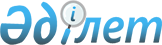 Об утверждении Правил аттестации судоводителей на право управления маломерным судном
					
			Утративший силу
			
			
		
					Постановление Правительства Республики Казахстан от 27 июня 2011 года № 715. Утратило силу постановлением Правительства Республики Казахстан от 1 сентября 2015 года № 728

      Сноска. Утратило силу постановлением Правительства РК от 01.09.2015 № 728 (вводится в действие со дня его первого официального опубликования).      Примечание РЦПИ.

      В соответствии с Законом РК от 29.09.2014 г. № 239-V ЗРК по вопросам разграничения полномочий между уровнями государственного управления  см. приказ и.о. Министра по инвестициям и развитию Республики Казахстан от 17 апреля 2015 года № 457.      В соответствии с подпунктом 27) пункта 2 статьи 4 Закона Республики Казахстан 17 января 2002 года "О торговом мореплавании" и подпунктом 22) статьи 8 Закона Республики Казахстан от 6 июля 2004 года "О внутреннем водном транспорте" Правительство Республики Казахстан ПОСТАНОВЛЯЕТ:



      1. Утвердить прилагаемые Правила аттестации судоводителей на право управления маломерным судном.



      2. Настоящее постановление вводится в действие по истечении десяти календарных дней со дня первого официального опубликования.      Премьер-Министр

      Республики Казахстан                       К. Масимов

Утверждены        

постановлением Правительства

Республики Казахстан   

от 27 июня 2011 года № 715  

Правила

аттестации судоводителей на право управления маломерным судном 

1. Общие положения

      1. Настоящие Правила аттестации судоводителей на право управления маломерным судном (далее - Правила) приняты в соответствии с законами Республики Казахстан от 17 января 2002 года "О торговом мореплавании", от 6 июля 2004 года "О внутреннем водном транспорте" и определяют порядок проведения аттестации и выдачи удостоверений на право управления маломерным судном, порядок согласования программы подготовки судоводителей и учета курсов по подготовке судоводителей маломерных судов.

      Сноска. Пункт 1 в редакции постановления Правительства РК от 22.01.2013 № 25 (вводится в действие по истечении десяти календарных дней со дня первого официального опубликования).



      2. При аттестации осуществляются проверка теоретических знаний, прием экзаменов экзаменационными комиссиями территориальных органов Комитета транспортного контроля Министерства транспорта и коммуникаций Республики Казахстан (далее – территориальные органы Комитета), по результатам которых судоводителям выдаются удостоверения на право управления маломерным судном (далее – удостоверения).

      Сноска. Пункт 2 в редакции постановления Правительства РК от 22.01.2013 № 25 (вводится в действие по истечении десяти календарных дней со дня первого официального опубликования).



      3. К аттестации судоводителей на право управления маломерными судами допускаются лица, достигшие восемнадцатилетнего возраста, признанные годными по состоянию здоровья к управлению маломерными судами, имеющие специальную теоретическую подготовку по управлению маломерным судном не ниже типовой программы по подготовке судоводителей маломерных судов.

      Сноска. Пункт 3 в редакции постановления Правительства РК от 22.01.2013 № 25 (вводится в действие по истечении десяти календарных дней со дня первого официального опубликования).



      4. Курсы по подготовке судоводителей маломерных судов подлежат учету в территориальных органах Комитета независимо от их организационно-правовых форм и форм собственности. 

2. Порядок образования и организации

работы экзаменационных комиссий

      5. Состав экзаменационных комиссий для каждого региона Республики Казахстан и порядок их работы определяется приказом руководителя территориального органа Комитета.



      Председателями экзаменационных комиссий назначаются заместители руководителей территориальных органов Комитета.



      6. В состав экзаменационных комиссий включаются работники территориальных органов Комитета, специалисты водного транспорта, имеющие высшее или среднее специальное образование, и опытные судоводители-практики, а также представители государственных и общественных организаций, которые по роду своей деятельности занимаются осуществлением правопорядка на водоемах, осуществляют контроль за соблюдением водоохранных и рыбоохранных требований.



      7. Количественный и персональный состав экзаменационной комиссии на каждое очередное заседание определяется ее председателем исходя из объема предстоящей работы, но не менее чем в составе трех человек.



      8. Преподаватели курсов по подготовке судоводителей маломерных судов в состав экзаменационной комиссии по приему экзаменов у выпускников групп, в которых ими велось преподавание, не включаются.



      9. Экзаменационные билеты и тестовая программа утверждаются Министерством транспорта и коммуникаций Республики Казахстан в соответствии с требованиями настоящих Правил.

      Сноска. Пункт 9 в редакции постановления Правительства РК от 22.01.2013 № 25 (вводится в действие по истечении десяти календарных дней со дня первого официального опубликования). 

3. Порядок допуска к сдаче экзаменов

      10. Для получения удостоверения заявитель представляет в территориальный орган Комитета следующие документы:



      1) заявление на бланке личной карточки судоводителя по форме согласно приложению 1 к настоящим Правилам;



      2) свидетельство (справку) об окончании курсов по подготовке судоводителей маломерных судов;



      3) медицинскую справку по форме 083/у;



      4) две фотографии размером 2,5x3,5 сантиметров;



      5) копию удостоверения личности или паспорта.



      Заявление о проведении аттестации судоводителей на право управления маломерным судном рассматривается территориальными органами Комитета в течение двадцати рабочих дней.



      Документы об окончании курсов по подготовке судоводителей маломерных судов, не состоящих на учете в территориальных органах Комитета, не принимаются.

      Сноска. Пункт 10 с изменениями, внесенными постановлениями Правительства РК от 22.01.2013 № 25 (вводится в действие по истечении десяти календарных дней со дня первого официального опубликования); от 12.03.2014 № 229 (вводится в действие по истечении десяти календарных дней после дня его первого официального опубликования).



      11. По истечении срока лишения удостоверения на право управления маломерным судном аттестуемое лицо сдает экзамены по теоретической подготовке с предоставлением документов, предусмотренных пунктом 10 настоящих Правил.



      12. Аттестуемое лицо, не представившее требуемые документы в полном объеме, к сдаче экзаменов не допускается.



      13. Допуск аттестуемого лица к сдаче экзаменов (собеседованию, при обстоятельствах, предусмотренных пунктом 22 настоящих Правил) на право управления маломерным судном производится председателем экзаменационной комиссии после проверки документов, указанных в пункте 10 настоящих Правил.



      14. Принятое решение о допуске аттестуемого лица к сдаче экзаменов оформляется письменно на бланке личной карточки судоводителя с направлением ему уведомления в течение пяти рабочих дней с указанием места, даты и времени заседания экзаменационной комиссии.



      В случае отказа в допуске к сдаче экзаменов личная карточка судоводителя с указанием в ней причин отказа вместе с представленными документами возвращается судоводителю в течение десяти рабочих дней с момента подачи документов.

      Сноска. Пункт 14 с изменением, внесенным постановлением Правительства РК от 22.01.2013 № 25 (вводится в действие по истечении десяти календарных дней со дня первого официального опубликования).



      15. Поступившее заявление аттестуемого лица о несогласии с причинами отказа в допуске к сдаче экзаменов рассматривается руководителем территориального органа Комитета в течение десяти рабочих дней со дня их поступления. 

4. Проведение экзаменов

      16. Секретарь экзаменационной комиссии на основании документа, удостоверяющего личность, сдающего экзамен, выдает ему личную карточку судоводителя с отметкой о допуске к сдаче экзаменов (собеседованию), вносит фамилию, имя, отчество в протокол, согласно приложению 2 к настоящим Правилам и разъясняет порядок сдачи экзаменов (собеседований).



      17. Экзамены на право управления маломерным судном сдаются в объеме типовой программы подготовки судоводителей маломерных судов по судовождению для соответствующего района плавания и по Правилам плавания по внутренним водным путям, Правилам пользования маломерными судами и базами (сооружениями) для их стоянок, утвержденным Правительством Республики Казахстан, а также по устройству и технической эксплуатации судна и двигателя, включая вопросы обеспечения безопасности людей.

      Сноска. Пункт 17 в редакции постановления Правительства РК от 22.01.2013 № 25 (вводится в действие по истечении десяти календарных дней со дня первого официального опубликования).



      18. Экзаменационные билеты составляются в форме тестирования с применением вопросников на бумажных носителях или тестовой программы для компьютерного тестирования. Формы сдачи экзаменов на право управления маломерным судном выбирается аттестуемым лицом.



      Тестовая программа для кандидатов в судоводители маломерных судов сгруппирована в блоки для соответствующих направлений:

                  1) блок 1 - (ММС);

                  2) блок 2 - (ММС) гидроцикл.



      Количество вопросов и время проведения тестирования по каждому блоку определяются Министерством транспорта и коммуникаций Республики Казахстан.

      Сноска. Пункт 18 с изменением, внесенным постановлением Правительства РК от 22.01.2013 № 25 (вводится в действие по истечении десяти календарных дней со дня первого официального опубликования).



      19. Оценка знаний производится по зачетной системе.



      Результаты экзаменов оформляются соответствующей записью экзаменаторов в личной карточке судоводителя ("зачет" или "незачет").



      20. Лица, получившие "незачет", то есть давшие при тестировании менее восемьдесят процентов правильных ответов, допускаются к пересдаче экзаменов не ранее чем через семь рабочих дней.



      21. Лица, не сдавшие теоретические экзамены в течение двенадцати месяцев после окончания судоводительских курсов или более трех раз в течение двенадцати месяцев, проходят курс обучения повторно на общих основаниях.

      Сноска. Пункт 21 в редакции постановления Правительства РК от 22.01.2013 № 25 (вводится в действие по истечении десяти календарных дней со дня первого официального опубликования).



      22. Лица, предъявившие в составе документов, перечисленных в пункте 10 настоящих Правил, дипломы (свидетельства) на право занятия судоводительских должностей, а также дипломы яхтенных капитанов, удостоверения яхтенных рулевых, судоводительские национальные или международные документы освобождаются от сдачи экзаменов на право управления соответственно самоходным маломерным судном. Выдача этим лицам удостоверения производится по результатам собеседования с ними на заседании экзаменационной комиссии в объеме требований правил пользования маломерными судами.



      Собеседование оформляется протоколом заседания экзаменационной комиссии, и в личной карточке производится соответствующая запись.



      23. Личные карточки судоводителей с результатами экзаменов (собеседований) сдаются секретарю экзаменационной комиссии.



      24. После окончания заседания экзаменационной комиссии протокол подписывается всеми членами экзаменационной комиссии. Исправления в протоколе не допускаются.



      25. Секретарь экзаменационной комиссии после оформления результатов сдачи экзаменов в тот же день информирует о порядке получения удостоверения или пересдачи экзаменов и подачи апелляционного заявления путем размещения сведений на информационном стенде.

      Сноска. Пункт 25 в редакции постановления Правительства РК от 22.01.2013 № 25 (вводится в действие по истечении десяти календарных дней со дня первого официального опубликования).



      26. В случае несогласия с результатом оценки знаний, аттестуемое лицо может подать в Комитет транспортного контроля Министерства транспорта и коммуникаций Республики Казахстан (далее - уполномоченный орган) письменное апелляционное заявление о нарушении установленного порядка проведения аттестации по подготовке судоводителей маломерных судов и (или) несогласии с результатами аттестации по подготовке судоводителей маломерного судна (далее - апелляция).

      Сноска. Пункт 26 в редакции постановления Правительства РК от 22.01.2013 № 25 (вводится в действие по истечении десяти календарных дней со дня первого официального опубликования).



      27. Апелляция рассматривается в течение десяти рабочих дней со дня его поступления в уполномоченный орган.



      28. Аттестуемое лицо подает апелляцию на следующий рабочий день после объявления оценки по экзамену. При этом аттестуемое лицо может ознакомиться со своей экзаменационной работой в день объявления результатов.



      29. При рассмотрении апелляции уполномоченный орган анализирует содержание работы и правильность ее оценки экзаменационной комиссией.



      30. По результатам рассмотрения апелляции уполномоченным органом выносится решение о соответствии или несоответствии оценки экзаменационной комиссии результатам тестирования.



      31. Решение об отказе в удовлетворении просьбы аттестуемого лица или изменении оценки направляется аттестуемому лицу и председателю экзаменационной комиссии.



      32. В соответствии с решением уполномоченного органа оценка экзаменационной комиссией вносится в протокол и личную карточку судоводителя аттестуемого лица.



      33. Протокольно оформленное решение доводится секретарем экзаменационной комиссии до сведения аттестуемого лица. Факт ознакомления с указанным решением удостоверяется подписью аттестуемого лица. Секретарь экзаменационной комиссии информирует аттестуемое лицо о порядке получения удостоверения.

      Сноска. Пункт 33 в редакции постановления Правительства РК от 22.01.2013 № 25 (вводится в действие по истечении десяти календарных дней со дня первого официального опубликования).



      34. Протоколы экзаменов, медицинские справки, личные карточки судоводителей хранятся в территориальном органе Комитета. 

5. Проверка навыков практического управления

маломерным судном

      Сноска. Раздел 5 исключен постановлением Правительства РК от 22.01.2013 № 25 (вводится в действие по истечении десяти календарных дней со дня первого официального опубликования). 

6. Оформление и выдача удостоверений

на право управления маломерным судном

      39. Экзаменуемым, успешно сдавшим теоретические экзамены, выдаются удостоверения на право управления маломерным судном, согласно приложению 3 к настоящим Правилам, сроком на десять лет (о чем делаются соответствующие записи в графе «Особые отметки») с последующей заменой. В протоколе заседания экзаменационной комиссии, удостоверении и личной карточке судоводителя делаются соответствующие отметки о типах маломерных судов (мощность двигателя, площадь парусов, район плавания), которыми разрешается управлять судоводителю.

      Сноска. Пункт 39 в редакции постановления Правительства РК от 22.01.2013 № 25 (вводится в действие по истечении десяти календарных дней со дня первого официального опубликования).



      40. Судоводителям самоходных маломерных судов выдаются удостоверения на право управления маломерными судами с двигателями мощностью от 3,68 киловатт и более.



      41. Отметка о праве управления парусным судном производится в удостоверении при предъявлении судоводителем следующих квалификационных документов:



      1) для управления судном, имеющим площадь парусов 60 квадратных метров и более, - диплом яхтенного капитана;



      2) для управления судном, имеющим площадь парусов до 60 квадратных метров, - удостоверение яхтенного рулевого 1 класса;



      3) для управления судном, имеющим площадь парусов до 22 квадратных метров, - удостоверение яхтенного рулевого 2 класса;



      4) для управления судном, имеющим площадь парусов 12 квадратных метров и более - удостоверение яхтенного рулевого 3 класса.



      42. Запись мощности двигателя, которым разрешается управлять судоводителю, в удостоверении делается следующим порядком: 



      1) судоводителю, не имеющему практического навыка в управлении маломерным судном (кроме практического вождения в курсовой сети), записывается мощность двигателя - 25 лошадиных сил;



      2) судоводителю, не имеющему маломерного судна на правах личной собственности, но имеющему доверенность на право пользования маломерным судном, записывается мощность двигателя, установленного на судне, опыт эксплуатации которого имеет судоводитель;



      3) судоводителю, имеющему маломерное моторное судно на правах личной собственности, указывается мощность мотора, установленного на его судне, но не менее мощности двигателя, на котором осуществляется практическое вождение в курсовой сети;



      4) последующие записи об увеличении мощности двигателя (если это необходимо) производятся в пределах мощностного ряда, определяемого поднадзорностью, в сроки не менее одной навигации.



      При этом проводится проверка навыков по управлению маломерным судном с мощностью двигателя, на которую претендует судоводитель.



      43. Запись о допустимой площади парусов производится в удостоверении таким же порядком в соответствии с пунктом 42 настоящих Правил, начиная с 5,4 квадратных метров.



      44. О разрешенном районе плавания делаются следующие отметки:



      1) "МП" - если судоводитель сдал экзамены на право управления судном в морских прибрежных водах Республики Казахстан, где действуют Международные правила предупреждения столкновения судов в море, принятые Лондонской Конвенцией о международных правилах предупреждения столкновений судов в море 1972 года (постановление Кабинета Министров Республики Казахстан от 4 марта 1994 года № 244);



      2) "ВВП" - если судоводитель сдал экзамены на право управления судном на внутренних водных путях, где действуют Правила плавания по внутренним водным путям Республики Казахстан, утверждаемые Правительством Республики Казахстан.



      3) "МП" и "ВВП" - если судоводитель сдал экзамены на право управления судном в морских прибрежных водах и на внутренних водных путях Республики Казахстан;



      4) "ВВПР" (для речных участков) и "ВВПО" (для озерных участков) - если судоводитель сдал экзамены на право управления маломерным судном только во внутренних водоемах, не включенных в Перечень внутренних водных путей, открытых для судоходства в Республике Казахстан.



      45. Если судоводитель сдал экзамены на право управления прогулочным судном пассажиров вместимостью не более двенадцати человек, используемым в целях мореплавания, разрешающие отметки проставляются в строке "МП" и в строке "Катер". При этом в нижней части этой страницы удостоверения в разделе "Особые отметки", в протоколе заседания экзаменационной комиссии и личной карточке судоводителя проставляется штамп: "Морское прогулочное судно" по форме согласно приложению 4 к настоящим Правилам.



      46. Изменение внесенного в удостоверение района плавания и (или) типа судна производится по письменному заявлению судоводителя после сдачи экзаменов по теории для соответствующего района плавания и типа маломерного судна. В этих случаях выдается новое удостоверение на право управления маломерным судном, а прежнее удостоверение изымается у судоводителя, ставится отметка об его погашении и через год уничтожается.

      Сноска. Пункт 46 в редакции постановления Правительства РК от 22.01.2013 № 25 (вводится в действие по истечении десяти календарных дней со дня первого официального опубликования).



      47. Бланк удостоверения заполняется на основании протокола, подписывается руководителем территориального органа Комитета и заверяется печатью. Оформленное удостоверение в течение десяти рабочих дней со дня получения экзаменационных протоколов выдается судоводителю.



      48. Выдача оформленного удостоверения производится под личную роспись судоводителя в журнале учета выдачи удостоверений по форме согласно приложению 5 к настоящим Правилам, который ведется в территориальном органе Комитета.



      49. По истечении срока действия удостоверения для получения нового удостоверения судоводитель представляет в территориальный орган Комитета документы, предусмотренные подпунктами 1), 3), 4) и 5) пункта 10 настоящих Правил, а также ранее выданное удостоверение.

      Выдача нового удостоверения производится без сдачи экзамена судоводителем в течение трех рабочих дней с момента подачи документов.

      Ранее выданное удостоверение изымается у судоводителя и уничтожается через год.

      Сноска. Пункт 49 в редакции постановления Правительства РК от 12.03.2014 № 229 (вводится в действие по истечении десяти календарных дней после дня его первого официального опубликования).



      50. В случае утери удостоверения судоводитель подает заявление по форме согласно приложению 5-1 к настоящим Правилам в территориальный орган Комитета, который в течение десяти рабочих дней со дня подачи заявления выдает дубликат удостоверения. К заявлению прилагаются одна фотография размером 2,5x3,5 сантиметров, а также копия удостоверения личности или паспорта заявителя.

      Выдача дубликата удостоверения производится после проверки данных журнала учета выдачи удостоверений.

      В удостоверении, выданном взамен утерянного, ставится отметка «Дубликат», а в личной карточке судоводителя и в журнале учета выдачи удостоверений делается запись о выдаче дубликата удостоверения с указанием его серии и номера.

      Сноска. Пункт 50 в редакции постановления Правительства РК от 12.03.2014 № 229 (вводится в действие по истечении десяти календарных дней после дня его первого официального опубликования).



      В удостоверении, выданном взамен утерянного, ставится отметка "Дубликат", а в личной карточке судоводителя и в журнале учета выдачи удостоверений делается запись о выдаче дубликата удостоверения с указанием его серии и номера. 

7. Порядок согласования программы подготовки судоводителей и

учета курсов по подготовке судоводителей маломерных судов      Сноска. Заголовок раздела 7 в редакции постановления Правительства РК от 22.01.2013 № 25 (вводится в действие по истечении десяти календарных дней со дня первого официального опубликования).

      51. Территориальные органы Комитета осуществляют согласование программы подготовки судоводителей и учет курсов по подготовке судоводителей маломерных судов.

      Сноска. Пункт 51 в редакции постановления Правительства РК от 22.01.2013 № 25 (вводится в действие по истечении десяти календарных дней со дня первого официального опубликования).



      52. Организации при открытии курсов по подготовке судоводителей маломерных судов направляют в территориальные органы Комитета уведомление о начале деятельности с приложением:

      1) копии дипломов высшего или среднего технического образования преподавательского состава;

      2) учебной программы по подготовке судоводителей маломерных судов, разработанной на основании типовой программы подготовки судоводителей маломерных судов, согласно приложению 6 к настоящим Правилам;

      3) копии документа, подтверждающего наличие помещения на праве собственности, или арендованного для организации учебного процесса.

      Уведомление осуществляется в соответствии с Законом Республики Казахстан "Об административных процедурах".

      Сноска. Пункт 52 в редакции постановления Правительства РК от 22.01.2013 № 25 (вводится в действие по истечении десяти календарных дней со дня первого официального опубликования).



      53. Программа подготовки судоводителей разрабатывается учебной организацией по подготовке судоводителей маломерных судов на основании типовой программы подготовки судоводителей маломерных судов, согласно приложению 6 к настоящим Правилам, и согласовывается руководителем территориального органа Комитета в течение трех рабочих дней до начала открытия курсов на основании заявления руководителя учебной организации.

      Сноска. Пункт 53 в редакции постановления Правительства РК от 22.01.2013 № 25 (вводится в действие по истечении десяти календарных дней со дня первого официального опубликования).



      54. Исключен постановлением Правительства РК от 22.01.2013 № 25 (вводится в действие по истечении десяти календарных дней со дня первого официального опубликования).



      55. Исключен постановлением Правительства РК от 22.01.2013 № 25 (вводится в действие по истечении десяти календарных дней со дня первого официального опубликования).



      56. Исключен постановлением Правительства РК от 22.01.2013 № 25 (вводится в действие по истечении десяти календарных дней со дня первого официального опубликования).



      57. Руководитель учебной организации ежегодно информирует территориальный орган Комитета об осуществлении деятельности по подготовке судоводителей маломерных судов. В случае непредоставления информации о функционировании курсов по подготовке судоводителей маломерных судов в течение года (срок исчисляется от даты открытия курсов), данные курсы снимаются с учета.



      58. После снятия с учета в территориальном органе Комитета курсов по подготовке судоводителей маломерных судов свидетельства (справки) об окончании курсов считаются недействительными с периода снятия с учета курсов.

      Сноска. Пункт 58 в редакции постановления Правительства РК от 22.01.2013 № 25 (вводится в действие по истечении десяти календарных дней со дня первого официального опубликования). 

8. Организация подготовки и переподготовки

судоводителей маломерных судов

      59. Лица, освоившие программу обучения по подготовке судоводителей маломерных судов, проходят итоговый экзамен в учебных организациях в объеме полного курса обучения.



      60. По итогам проведенного экзамена слушатели курсов получают свидетельство (справку) об окончании курсов судоводителей маломерных судов с указанием наименования обучающей организации, объема в часах и зачета по изученным дисциплинам. Итоги сдачи экзамена оформляются в экзаменационной ведомости. Свидетельство (справка) заверяется подписями руководителя учебной организации, печатью обучающей организации. 

9. Организация учебного процесса

      61. Учебная организация самостоятельна в выборе системы оценок, формы (очная или дистанционная) обучения, подборе, расстановке кадров, финансовой, хозяйственной, другой деятельности в пределах, установленных законодательством Республики Казахстан.



      62. Теоретические занятия по каждому предмету планируются из программ подготовки судоводителей маломерных судов.



      63. Теоретические занятия проводятся в специально оборудованных классах (кабинетах).



      64. Для определения качества усвоенного учебного материала и оценки знаний каждого обучающегося и в целом учебной группы проводятся итоговые теоретические экзамены и зачет по судовождению в обучающей организации. Лица, получившие положительные оценки по всем пройденным предметам обучения, допускаются к аттестации в территориальных органах Комитета.



      65. Обучающиеся, не сдавшие теоретические экзамены, к сдаче зачета по практическому судовождению не допускаются.



      66. Лицам, сдавшим итоговые экзамены, выдается свидетельство (справка) об окончании курсов судоводителей маломерных судов.



      67. Свидетельство (справка) об окончании курсов по подготовке судоводителей маломерных судов не являются документами на право управления маломерными судами, и предъявляются в территориальные органы Комитета для прохождения аттестации на получение удостоверения на право управления маломерными судами. 

10. Учебно-материальная база

      68. Учебные организации в целях реализации учебных планов, программ и обеспечения высокого качества подготовки и переподготовки судоводителей маломерных судов проводят занятия в учебных классах (кабинеты), с помощью технические средств обучения, учебных и наглядных пособий.



      69. При изучении тем применяются плакаты, макеты, видеотехника. 

11. Типовая программа

подготовки судоводителей маломерных судов

      70. При составлении конкретных программ, тематических и рабочих планов разработчики ориентируются на тип судов, для которых готовится группа.



      71. Количество часов на отработку практических навыков управления маломерным судном устанавливается учебной организацией в зависимости от индивидуальной подготовленности обучающегося управлять маломерным судном.



      В результате обучения судоводитель приобретает знания по предметам:



      1) классификация маломерных судов и основы теории судна;



      2) устройство судов;



      3) эксплуатационные, мореходные и маневренные качества маломерных судов;



      4) судовые устройства, системы и снабжение (спасательные, сигнальные и противопожарные средства);



      5) обслуживание и ремонт судов (такелажные и малярные работы);



      6) классификация двигателей внутреннего сгорания (краткие технические характеристики, применение на маломерных судах);



      7) движители маломерных судов, классификация и принципиальное устройство;



      8) меры безопасности при обслуживании двигателей маломерных судов;



      9) классификация, устройство и парусное вооружение маломерных судов;



      10) основы техники управления парусным судном, его обслуживание и обеспечение безопасности плавания;



      11) электрооборудование маломерных судов;



      12) общая характеристика и краткий обзор водных путей;



      13) основы гидрометеорологии, лоции внутренних судоходных путей;



      14) правила плавания по внутренним водным путям;



      15) основы морской навигации и лоция морей, средства навигационного оборудования (СНО) морей;



      16) международные правила предупреждения столкновения судов в море;



      17) методы вождения маломерных судов в различных условиях обстановки и особенности управления при плавании в сложных гидрометеоусловиях;



      18) основы оказания первой медицинской помощи.



      72. В типовой программе согласно приложению 6 к настоящим Правилам указаны учебные часы по районам плавания маломерных судов.

Приложение 1       

к Правилам аттестации   

судоводителей на право  

управления маломерным судном      Сноска. Приложение 1 в редакции постановления Правительства РК от 12.03.2014 № 229 (вводится в действие по истечении десяти календарных дней после дня его первого официального опубликования).Место для фото

М.П. 

Личная карточка судоводителяРуководителю территориального органа

Комитета транспортного контроля    

Министерства транспорта и коммуникаций

Республики Казахстан           

по __________________ области (городу)

____________________________________

(Ф.И.О.)                 

от __________________________________

(Ф.И.О., дата рождения, ИИН)    

Заявление      Прошу выдать удостоверение на право управления ________________

_____________________________________________________________________

        (указать тип (типы) маломерного судна: катер, мотолодка,

                       парусное, гидроцикл)

в районе ____________________________________________________________

    (указать район (районы) плавания: МП, ВВП, ВВПР и ВВПО, МП и ВВП)

      Плавать (умею/не умею) ________________________________________

      Представляю следующие документы:

      1. ____________________________________

      2. ____________________________________

      3. ____________________________________

      4. ____________________________________.      Адрес, контактные телефоны (факс) _____________________________

      _______________________________________________________________

      «____» _____________ 20 ___ г. ________________________________

                                       (личная подпись заявителя)

                       Результаты экзаменов_____________________________________________________________________

         (фамилия, имя, отчество, дата рождения судоводителя)

      Сдан экзамен на право управления

_____________________________________________________________________

                (тип судна (судов) площадь парусов)

      В районе (районах) плавания ___________________________________

      «____» ___________ 20 ____ г.

Приложение 2       

к Правилам аттестации    

судоводителей на право  

управления маломерным судном

                         Протокол № _____от "__"___________ 20__ г. заседания экзаменационной комиссии

____________________________________________________________________

(наименование территориального органа Комитета транспортного контроля

    Министерства транспорта и коммуникаций Республики Казахстан)

      Председатель ____________________ Секретарь __________________

      Члены комиссии ________________________________________________

_____________________________________________________________________

_____________________________________________________________________

_____________________________________________________________________

      Начало работы ___ часов ___ мин. Окончание работы ___ час. ___ мин.Председатель ___________________________________________________

Члены комиссии ________________________________________________

____________________________________________________________________

____________________________________________________________________

____________________________________________________________________      М.П.           Секретарь _____________________________________

Приложение 3       

к Правилам аттестации    

судоводителей на право   

управления маломерным судном

             Шағын көлемді кемені басқару құқығына куәлік

         Удостоверение на право управления маломерным судном(лицевая сторона)                                  (обратная сторона)

Приложение 4      

к Правилам аттестации   

судоводителей на право  

управления маломерным судном 

Форма штампа

«Морское прогулочное судно 55 кВт и более»Длина штампа - 17 мм.

Ширина штампа - 7 мм.

Приложение 5       

к Правилам аттестации   

судоводителей на право   

управления маломерным судном

                                Форма

       журнала учета выдачи удостоверений на право управления

                          маломерным судном

Приложение 5-1       

к Правилам аттестации    

судоводителей на право   

управления маломерным судномРуководителю территориального органа

Комитета транспортного контроля

Министерства транспорта и коммуникаций

Республики Казахстан

по __________________ области (городу)

_____________________________________

(Ф.И.О.)                 

от __________________________________

(Ф.И.О., дата рождения, ИИН,    

домашний адрес, контактные телефоны)      Сноска. Правила дополнены приложением 5-1 в соответствии с постановлением Правительства РК от 12.03.2014 № 229 (вводится в действие по истечении десяти календарных дней после дня его первого официального опубликования). 

Заявление      Прошу выдать дубликат удостоверения на право управления

самоходным маломерным судном.

      «__» ________ 20__ г. удостоверение на право управления

самоходным маломерным судном было утеряно при следующих

обстоятельствах: _________

_____________________________________________________________________

_____________________________________________________________________

      Представляю документы:

      1._____________________________;

      2._____________________________.      «____» _____________ 20 ___ г.  _______________________________

                                         (личная подпись заявителя)

Приложение 6       

к Правилам аттестации    

судоводителей на право  

управления маломерным судном

                           Типовая программа

               по подготовке судоводителей маломерных судов
					© 2012. РГП на ПХВ «Институт законодательства и правовой информации Республики Казахстан» Министерства юстиции Республики Казахстан
				Наименование

дисциплины и районов

плаванияОценка знаний

(зачет,

незачет)Дата

приема

экзаменовпримечание1234МП – территориальные и внутренние воды

морейМП – территориальные и внутренние воды

морейВВП – судоходные внутренние водные путиВВП – судоходные внутренние водные путиВВПР и ВВПО – внутренние водоемы, не

включенные в перечень внутренних водных

путей открытых для судоходства

Республики КазахстанВВПР и ВВПО – внутренние водоемы, не

включенные в перечень внутренних водных

путей открытых для судоходства

Республики КазахстанМП и ВВП – территориальные внутренние

воды морей и судоходные внутренние

водные путиМП и ВВП – территориальные внутренние

воды морей и судоходные внутренние

водные пути№Фамилия,

имя,

отчествоДата

рожде-

нияВид

экзамена-

ционной работыРезультат

экзамена

(тестирова-

ния,

собеседова-

ния)ПрисвоеныПрисвоены№Фамилия,

имя,

отчествоДата

рожде-

нияВид

экзамена-

ционной работыРезультат

экзамена

(тестирова-

ния,

собеседова-

ния)Район

плава-

нияТип

суднаҚАЗАҚСТАН РЕСПУБЛИКАСЫ

РЕСПУБЛИКА КАЗАХСТАН

Шағын көлемді кемелерді басқару құқығына

куәлік

Удостоверение на право управления

маломерным судномТегі/ Фамилия ___________________________

Аты / Имя _______________________________

Әкесінің аты/Отчество ___________________

Туған жылы, ай-күні/

Дата рождения ___________________________

Қазақстан Республикасы Көлік және

коммуникация министрлігі Көліктік бақылау

комитетінің ______________ облысы

(қаласы) бойынша «_________» Өңіраралық

көліктік бақылау инспекциясы берді/Выдано

территориальным органом Комитета

транспортного контроля Министерства

транспорта и коммуникаций Республики

Казахстан

_________________________

(лауазымды тұлғаның қолы/подпись

должностного лица)

20__ж./г. «___» __________

               (айы/месяц)

М.О.

М.П.№ серияҚАЗАҚСТАН

КАЗАХСТАНҚАЗАҚСТАН

КАЗАХСТАНҚАЗАҚСТАН

КАЗАХСТАНҚАЗАҚСТАН РЕСПУБЛИКАСЫ

РЕСПУБЛИКА КАЗАХСТАН

Шағын көлемді кемелерді басқару құқығына

куәлік

Удостоверение на право управления

маломерным судномТегі/ Фамилия ___________________________

Аты / Имя _______________________________

Әкесінің аты/Отчество ___________________

Туған жылы, ай-күні/

Дата рождения ___________________________

Қазақстан Республикасы Көлік және

коммуникация министрлігі Көліктік бақылау

комитетінің ______________ облысы

(қаласы) бойынша «_________» Өңіраралық

көліктік бақылау инспекциясы берді/Выдано

территориальным органом Комитета

транспортного контроля Министерства

транспорта и коммуникаций Республики

Казахстан

_________________________

(лауазымды тұлғаның қолы/подпись

должностного лица)

20__ж./г. «___» __________

               (айы/месяц)

М.О.

М.П.№ серияБасқаруға рұқсат берілген

кемелердің санаты/

Категория судов, которыми

разрешено управлятьБасқаруға рұқсат берілген

кемелердің санаты/

Категория судов, которыми

разрешено управлятьРұқсат беретін

белгілер/

Разрешающие

отметкиҚАЗАҚСТАН РЕСПУБЛИКАСЫ

РЕСПУБЛИКА КАЗАХСТАН

Шағын көлемді кемелерді басқару құқығына

куәлік

Удостоверение на право управления

маломерным судномТегі/ Фамилия ___________________________

Аты / Имя _______________________________

Әкесінің аты/Отчество ___________________

Туған жылы, ай-күні/

Дата рождения ___________________________

Қазақстан Республикасы Көлік және

коммуникация министрлігі Көліктік бақылау

комитетінің ______________ облысы

(қаласы) бойынша «_________» Өңіраралық

көліктік бақылау инспекциясы берді/Выдано

территориальным органом Комитета

транспортного контроля Министерства

транспорта и коммуникаций Республики

Казахстан

_________________________

(лауазымды тұлғаның қолы/подпись

должностного лица)

20__ж./г. «___» __________

               (айы/месяц)

М.О.

М.П.№ сериягидроцикл/ гидроциклгидроцикл/ гидроциклҚАЗАҚСТАН РЕСПУБЛИКАСЫ

РЕСПУБЛИКА КАЗАХСТАН

Шағын көлемді кемелерді басқару құқығына

куәлік

Удостоверение на право управления

маломерным судномТегі/ Фамилия ___________________________

Аты / Имя _______________________________

Әкесінің аты/Отчество ___________________

Туған жылы, ай-күні/

Дата рождения ___________________________

Қазақстан Республикасы Көлік және

коммуникация министрлігі Көліктік бақылау

комитетінің ______________ облысы

(қаласы) бойынша «_________» Өңіраралық

көліктік бақылау инспекциясы берді/Выдано

территориальным органом Комитета

транспортного контроля Министерства

транспорта и коммуникаций Республики

Казахстан

_________________________

(лауазымды тұлғаның қолы/подпись

должностного лица)

20__ж./г. «___» __________

               (айы/месяц)

М.О.

М.П.№ сериямотоқайық/ мотолодкамотоқайық/ мотолодкаҚАЗАҚСТАН РЕСПУБЛИКАСЫ

РЕСПУБЛИКА КАЗАХСТАН

Шағын көлемді кемелерді басқару құқығына

куәлік

Удостоверение на право управления

маломерным судномТегі/ Фамилия ___________________________

Аты / Имя _______________________________

Әкесінің аты/Отчество ___________________

Туған жылы, ай-күні/

Дата рождения ___________________________

Қазақстан Республикасы Көлік және

коммуникация министрлігі Көліктік бақылау

комитетінің ______________ облысы

(қаласы) бойынша «_________» Өңіраралық

көліктік бақылау инспекциясы берді/Выдано

территориальным органом Комитета

транспортного контроля Министерства

транспорта и коммуникаций Республики

Казахстан

_________________________

(лауазымды тұлғаның қолы/подпись

должностного лица)

20__ж./г. «___» __________

               (айы/месяц)

М.О.

М.П.№ сериякатер/ катеркатер/ катерҚАЗАҚСТАН РЕСПУБЛИКАСЫ

РЕСПУБЛИКА КАЗАХСТАН

Шағын көлемді кемелерді басқару құқығына

куәлік

Удостоверение на право управления

маломерным судномТегі/ Фамилия ___________________________

Аты / Имя _______________________________

Әкесінің аты/Отчество ___________________

Туған жылы, ай-күні/

Дата рождения ___________________________

Қазақстан Республикасы Көлік және

коммуникация министрлігі Көліктік бақылау

комитетінің ______________ облысы

(қаласы) бойынша «_________» Өңіраралық

көліктік бақылау инспекциясы берді/Выдано

территориальным органом Комитета

транспортного контроля Министерства

транспорта и коммуникаций Республики

Казахстан

_________________________

(лауазымды тұлғаның қолы/подпись

должностного лица)

20__ж./г. «___» __________

               (айы/месяц)

М.О.

М.П.№ серияҚАЗАҚСТАН РЕСПУБЛИКАСЫ

РЕСПУБЛИКА КАЗАХСТАН

Шағын көлемді кемелерді басқару құқығына

куәлік

Удостоверение на право управления

маломерным судномТегі/ Фамилия ___________________________

Аты / Имя _______________________________

Әкесінің аты/Отчество ___________________

Туған жылы, ай-күні/

Дата рождения ___________________________

Қазақстан Республикасы Көлік және

коммуникация министрлігі Көліктік бақылау

комитетінің ______________ облысы

(қаласы) бойынша «_________» Өңіраралық

көліктік бақылау инспекциясы берді/Выдано

территориальным органом Комитета

транспортного контроля Министерства

транспорта и коммуникаций Республики

Казахстан

_________________________

(лауазымды тұлғаның қолы/подпись

должностного лица)

20__ж./г. «___» __________

               (айы/месяц)

М.О.

М.П.№ серияЖелкендердің

ауданы:

желкенді

кеме/

парусное

судно

с площадью

парусовдо 12 ш/м

(кв.м) дейінҚАЗАҚСТАН РЕСПУБЛИКАСЫ

РЕСПУБЛИКА КАЗАХСТАН

Шағын көлемді кемелерді басқару құқығына

куәлік

Удостоверение на право управления

маломерным судномТегі/ Фамилия ___________________________

Аты / Имя _______________________________

Әкесінің аты/Отчество ___________________

Туған жылы, ай-күні/

Дата рождения ___________________________

Қазақстан Республикасы Көлік және

коммуникация министрлігі Көліктік бақылау

комитетінің ______________ облысы

(қаласы) бойынша «_________» Өңіраралық

көліктік бақылау инспекциясы берді/Выдано

территориальным органом Комитета

транспортного контроля Министерства

транспорта и коммуникаций Республики

Казахстан

_________________________

(лауазымды тұлғаның қолы/подпись

должностного лица)

20__ж./г. «___» __________

               (айы/месяц)

М.О.

М.П.№ серияЖелкендердің

ауданы:

желкенді

кеме/

парусное

судно

с площадью

парусовдо 22 ш/м

(кв.м) дейінҚАЗАҚСТАН РЕСПУБЛИКАСЫ

РЕСПУБЛИКА КАЗАХСТАН

Шағын көлемді кемелерді басқару құқығына

куәлік

Удостоверение на право управления

маломерным судномТегі/ Фамилия ___________________________

Аты / Имя _______________________________

Әкесінің аты/Отчество ___________________

Туған жылы, ай-күні/

Дата рождения ___________________________

Қазақстан Республикасы Көлік және

коммуникация министрлігі Көліктік бақылау

комитетінің ______________ облысы

(қаласы) бойынша «_________» Өңіраралық

көліктік бақылау инспекциясы берді/Выдано

территориальным органом Комитета

транспортного контроля Министерства

транспорта и коммуникаций Республики

Казахстан

_________________________

(лауазымды тұлғаның қолы/подпись

должностного лица)

20__ж./г. «___» __________

               (айы/месяц)

М.О.

М.П.№ серияЖелкендердің

ауданы:

желкенді

кеме/

парусное

судно

с площадью

парусовдо 60 ш/м

(кв.м) дейінҚАЗАҚСТАН РЕСПУБЛИКАСЫ

РЕСПУБЛИКА КАЗАХСТАН

Шағын көлемді кемелерді басқару құқығына

куәлік

Удостоверение на право управления

маломерным судномТегі/ Фамилия ___________________________

Аты / Имя _______________________________

Әкесінің аты/Отчество ___________________

Туған жылы, ай-күні/

Дата рождения ___________________________

Қазақстан Республикасы Көлік және

коммуникация министрлігі Көліктік бақылау

комитетінің ______________ облысы

(қаласы) бойынша «_________» Өңіраралық

көліктік бақылау инспекциясы берді/Выдано

территориальным органом Комитета

транспортного контроля Министерства

транспорта и коммуникаций Республики

Казахстан

_________________________

(лауазымды тұлғаның қолы/подпись

должностного лица)

20__ж./г. «___» __________

               (айы/месяц)

М.О.

М.П.№ серияЖелкендердің

ауданы:

желкенді

кеме/

парусное

судно

с площадью

парусовболее 60 ш/м

(кв.м) артықҚАЗАҚСТАН РЕСПУБЛИКАСЫ

РЕСПУБЛИКА КАЗАХСТАН

Шағын көлемді кемелерді басқару құқығына

куәлік

Удостоверение на право управления

маломерным судномТегі/ Фамилия ___________________________

Аты / Имя _______________________________

Әкесінің аты/Отчество ___________________

Туған жылы, ай-күні/

Дата рождения ___________________________

Қазақстан Республикасы Көлік және

коммуникация министрлігі Көліктік бақылау

комитетінің ______________ облысы

(қаласы) бойынша «_________» Өңіраралық

көліктік бақылау инспекциясы берді/Выдано

территориальным органом Комитета

транспортного контроля Министерства

транспорта и коммуникаций Республики

Казахстан

_________________________

(лауазымды тұлғаның қолы/подпись

должностного лица)

20__ж./г. «___» __________

               (айы/месяц)

М.О.

М.П.№ серияЖүзу үшін

рұқсат

етілген

аудан/

Разрешенный

для плавания

районТЖ/МПҚАЗАҚСТАН РЕСПУБЛИКАСЫ

РЕСПУБЛИКА КАЗАХСТАН

Шағын көлемді кемелерді басқару құқығына

куәлік

Удостоверение на право управления

маломерным судномТегі/ Фамилия ___________________________

Аты / Имя _______________________________

Әкесінің аты/Отчество ___________________

Туған жылы, ай-күні/

Дата рождения ___________________________

Қазақстан Республикасы Көлік және

коммуникация министрлігі Көліктік бақылау

комитетінің ______________ облысы

(қаласы) бойынша «_________» Өңіраралық

көліктік бақылау инспекциясы берді/Выдано

территориальным органом Комитета

транспортного контроля Министерства

транспорта и коммуникаций Республики

Казахстан

_________________________

(лауазымды тұлғаның қолы/подпись

должностного лица)

20__ж./г. «___» __________

               (айы/месяц)

М.О.

М.П.№ серияЖүзу үшін

рұқсат

етілген

аудан/

Разрешенный

для плавания

районІСЖ/ВВПҚАЗАҚСТАН РЕСПУБЛИКАСЫ

РЕСПУБЛИКА КАЗАХСТАН

Шағын көлемді кемелерді басқару құқығына

куәлік

Удостоверение на право управления

маломерным судномТегі/ Фамилия ___________________________

Аты / Имя _______________________________

Әкесінің аты/Отчество ___________________

Туған жылы, ай-күні/

Дата рождения ___________________________

Қазақстан Республикасы Көлік және

коммуникация министрлігі Көліктік бақылау

комитетінің ______________ облысы

(қаласы) бойынша «_________» Өңіраралық

көліктік бақылау инспекциясы берді/Выдано

территориальным органом Комитета

транспортного контроля Министерства

транспорта и коммуникаций Республики

Казахстан

_________________________

(лауазымды тұлғаның қолы/подпись

должностного лица)

20__ж./г. «___» __________

               (айы/месяц)

М.О.

М.П.№ серияЖүзу үшін

рұқсат

етілген

аудан/

Разрешенный

для плавания

районІСЖӨ/ВВПР

және/ и

ІСЖК/ВВПОҚАЗАҚСТАН РЕСПУБЛИКАСЫ

РЕСПУБЛИКА КАЗАХСТАН

Шағын көлемді кемелерді басқару құқығына

куәлік

Удостоверение на право управления

маломерным судномТегі/ Фамилия ___________________________

Аты / Имя _______________________________

Әкесінің аты/Отчество ___________________

Туған жылы, ай-күні/

Дата рождения ___________________________

Қазақстан Республикасы Көлік және

коммуникация министрлігі Көліктік бақылау

комитетінің ______________ облысы

(қаласы) бойынша «_________» Өңіраралық

көліктік бақылау инспекциясы берді/Выдано

территориальным органом Комитета

транспортного контроля Министерства

транспорта и коммуникаций Республики

Казахстан

_________________________

(лауазымды тұлғаның қолы/подпись

должностного лица)

20__ж./г. «___» __________

               (айы/месяц)

М.О.

М.П.№ серияЖүзу үшін

рұқсат

етілген

аудан/

Разрешенный

для плавания

районТЖ/МП және/ и

ІСЖ/ВВПҚАЗАҚСТАН РЕСПУБЛИКАСЫ

РЕСПУБЛИКА КАЗАХСТАН

Шағын көлемді кемелерді басқару құқығына

куәлік

Удостоверение на право управления

маломерным судномТегі/ Фамилия ___________________________

Аты / Имя _______________________________

Әкесінің аты/Отчество ___________________

Туған жылы, ай-күні/

Дата рождения ___________________________

Қазақстан Республикасы Көлік және

коммуникация министрлігі Көліктік бақылау

комитетінің ______________ облысы

(қаласы) бойынша «_________» Өңіраралық

көліктік бақылау инспекциясы берді/Выдано

территориальным органом Комитета

транспортного контроля Министерства

транспорта и коммуникаций Республики

Казахстан

_________________________

(лауазымды тұлғаның қолы/подпись

должностного лица)

20__ж./г. «___» __________

               (айы/месяц)

М.О.

М.П.№ серияАйрықша белгілер/ Особые отметки№ серияАйрықша белгілер/ Особые отметки№ серияАйрықша белгілер/ Особые отметки№ серияМорское прогулочное судно

55 кВт и более№Наименование

документаСерия

и

номер

доку-

ментаФамилия,

имя,

отчествоДата

рож-

денияДомашний

адреспротоколпротоколприсвоеноприсвоеноДата

выда-

чиРос-

пись

в

полу-

чении№Наименование

документаСерия

и

номер

доку-

ментаФамилия,

имя,

отчествоДата

рож-

денияДомашний

адрес№датаРайон

пла-

ванияТип

суд-

наДата

выда-

чиРос-

пись

в

полу-

чении1Удостоверение2Удостоверение3Удостоверение№Наименование разделов и темКоличество учебных часов

для районов плаванияКоличество учебных часов

для районов плаванияКоличество учебных часов

для районов плаванияКоличество учебных часов

для районов плавания№Наименование разделов и темМПВВПВВПР,

ВВПОМП, ВВП1234561. Основы теории судов и устройство маломерного судна1. Основы теории судов и устройство маломерного судна1. Основы теории судов и устройство маломерного судна1. Основы теории судов и устройство маломерного судна1. Основы теории судов и устройство маломерного судна1. Основы теории судов и устройство маломерного судна1Классификация маломерных судов и основы теории

судна. Устройство судов. Корпус44442Эксплуатационные, мореходные и маневренные качества

маломерных судов1084103Судовые устройства, системы и снабжение.

Спасательные, сигнальные и противопожарные средства64464Обслуживание и ремонт судов. Такелажные и малярные

работы42242. Судовые двигатели и движители, их эксплуатация.

Электрооборудование маломерных судов2. Судовые двигатели и движители, их эксплуатация.

Электрооборудование маломерных судов2. Судовые двигатели и движители, их эксплуатация.

Электрооборудование маломерных судов2. Судовые двигатели и движители, их эксплуатация.

Электрооборудование маломерных судов2. Судовые двигатели и движители, их эксплуатация.

Электрооборудование маломерных судов2. Судовые двигатели и движители, их эксплуатация.

Электрооборудование маломерных судов5Типы двигателей внутреннего сгорания, применяемые на

маломерных судах42246Движители маломерных судов, классификация и

принципиальное устройство42247Техническое обслуживание двигателей и движителей

маломерных судов. Меры безопасности42248Классификация, устройство и парусное вооружение

парусных маломерных судов44249Основы техники управления парусным судном, его

обслуживание и обеспечение безопасности плавания664610Электрооборудование маломерных судов66463. Судовождение3. Судовождение3. Судовождение3. Судовождение3. Судовождение3. Судовождение11Общая характеристика и краткий обзор водных путей664612Основы гидрометеорологии. Лоция внутренних

судоходных путей444413Правила плавания по внутренним водным путям61241214Основы морской навигации и лоция морей14111415Средства навигационного оборудования (СНО) морей611616Международные правила предупреждения столкновения

судов в море811817Методы вождения маломерных судов в различных

условиях обстановки. Особенности управления при

плавании в сложных гидрометеоусловиях44444. Обеспечение безопасности плавания,

правопорядка и охраны окружающей среды на водоемах4. Обеспечение безопасности плавания,

правопорядка и охраны окружающей среды на водоемах4. Обеспечение безопасности плавания,

правопорядка и охраны окружающей среды на водоемах4. Обеспечение безопасности плавания,

правопорядка и охраны окружающей среды на водоемах4. Обеспечение безопасности плавания,

правопорядка и охраны окружающей среды на водоемах4. Обеспечение безопасности плавания,

правопорядка и охраны окружающей среды на водоемах18Правила и методы оказания первой медицинской помощи

утопающему444419Правила пользования маломерными судами и базами

(сооружениями) для их стоянок. Административная

ответственность судоводителя4444ВсегоВсего1087757114